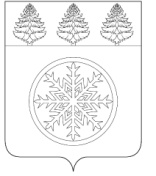 РОССИЙСКАЯ ФЕДЕРАЦИЯИРКУТСКАЯ ОБЛАСТЬД у м аЗиминского городского муниципального образованияРЕШЕНИЕ          от 24.06.2021 г. 		           г. Зима			№ 143Об одобрении перечня дополнительныхпроектов народных инициатив Зиминского городского муниципального образования на 2021 годВ целях реализации проектов народных инициатив на территории Зиминского городского муниципального образования в 2021 году, руководствуясь статьей 16 Федерального закона от 06.10.2003 № 131-ФЗ «Об общих принципах организации местного самоуправления в Российской Федерации», Законом Иркутской области от 16.12.2020 № 114 - ОЗ «Об областном бюджете на 2021 год и на плановый период 2022 и 2023 годов», Положением  о предоставлении  субсидий из областного бюджета местным  бюджетам в целях софинансирования расходных обязательств муниципальных образований Иркутской области на реализацию  мероприятий перечня проектов  народных инициатив, утвержденным постановлением  Правительства  Иркутской области от 14.02.2019 № 108-пп, статьей 36 Устава Зиминского городского муниципального образования, Дума Зиминского городского муниципального образованияР Е Ш И Л А:	1. Одобрить перечень дополнительных  проектов народных инициатив Зиминского городского муниципального образования на 2021 год:2. Настоящее решение подлежит официальному опубликованию в общественно - политическом еженедельнике г. Зимы и Зиминского района «Новая Приокская правда» и размещению на официальном сайте администрации Зиминского городского муниципального образования в информационно - телекоммуникационной сети Интернет.3. Контроль исполнения настоящего решения возложить на председателя депутатской комиссии по бюджету, ценообразованию, финансово-экономическим вопросам и налоговому законодательству Монида В.В. и первого заместителя мэра городского округа Гудова А.В. №п/пНаименование мероприятияОбъем финансированиявсего, руб.в том числе  из:в том числе  из:Пункт  статьиФедерального закона от 06.10.2003 №131-ФЗ «Об общих принципах  организации  местного самоуправления в Российской Федерации»№п/пНаименование мероприятияОбъем финансированиявсего, руб.областногобюджетаруб.местного бюджетаруб.Пункт  статьиФедерального закона от 06.10.2003 №131-ФЗ «Об общих принципах  организации  местного самоуправления в Российской Федерации»1.Приобретение окон ПВХ для образовательных учреждений (монтаж за счет средств местного бюджета):1. МБОУ "СОШ № 7", г. Зима, мкр "Ангарский", 63; 2. МБОУ "СОШ № 8",  г. Зима, ул. Куйбышева, 13; 3. МБОУ "СОШ № 9",  г. Зима, ул. Новая, 68А; 4. МБОУ "СОШ № 26",  г. Зима, ул. Трактовая, 25. МБДОУ "Детский сад № 4",  г. Зима, ул. Орджоникидзе, 45; 6. МБДОУ "Детский сад № 10",  г. Зима, ул. Куйбышева, 79А; 7. МБДОУ "Детский сад № 15",  г. Зима, мкр "Ангарский", 67; 8. МБДОУ "Детский сад № 16",  г. Зима, мкр "Ангарский", 65; 9. МБДОУ "Детский сад № 56",  г. Зима, ул. М.Горького, 67;10. МБДОУ "Детский сад № 171",  г. Зима, ул. Луговая, 8.1701931,491565776,84136154,6516.1.13ИТОГО:Председатель Думы Зиминского городского муниципального образования_________________ Г.А. ПолынцеваМэр Зиминского городского муниципального образования______________ А.Н. Коновалов